下記の地図をご参考に、お気をつけてお越しください。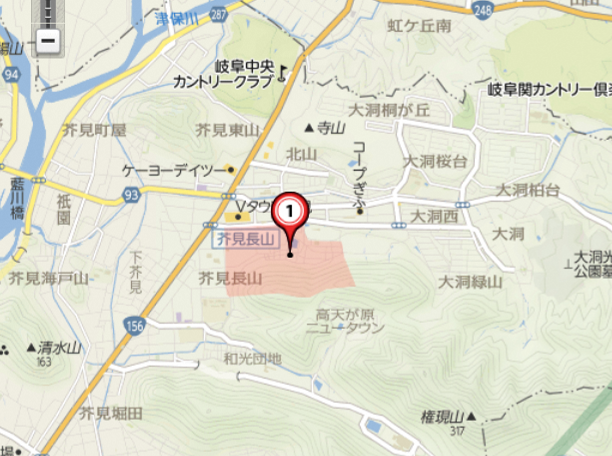 　国道１５６号線の「芥見長山」の信号のある交差点を東進してください。　　※交差点の角には、ケンタッキー・フライドチキンがあります。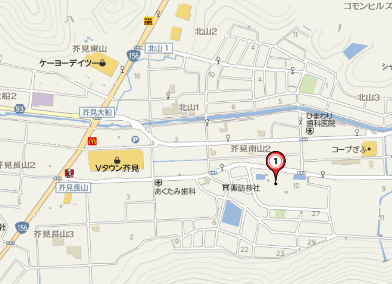 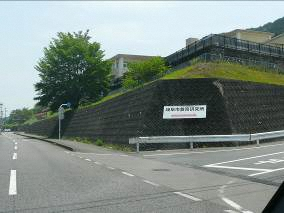 